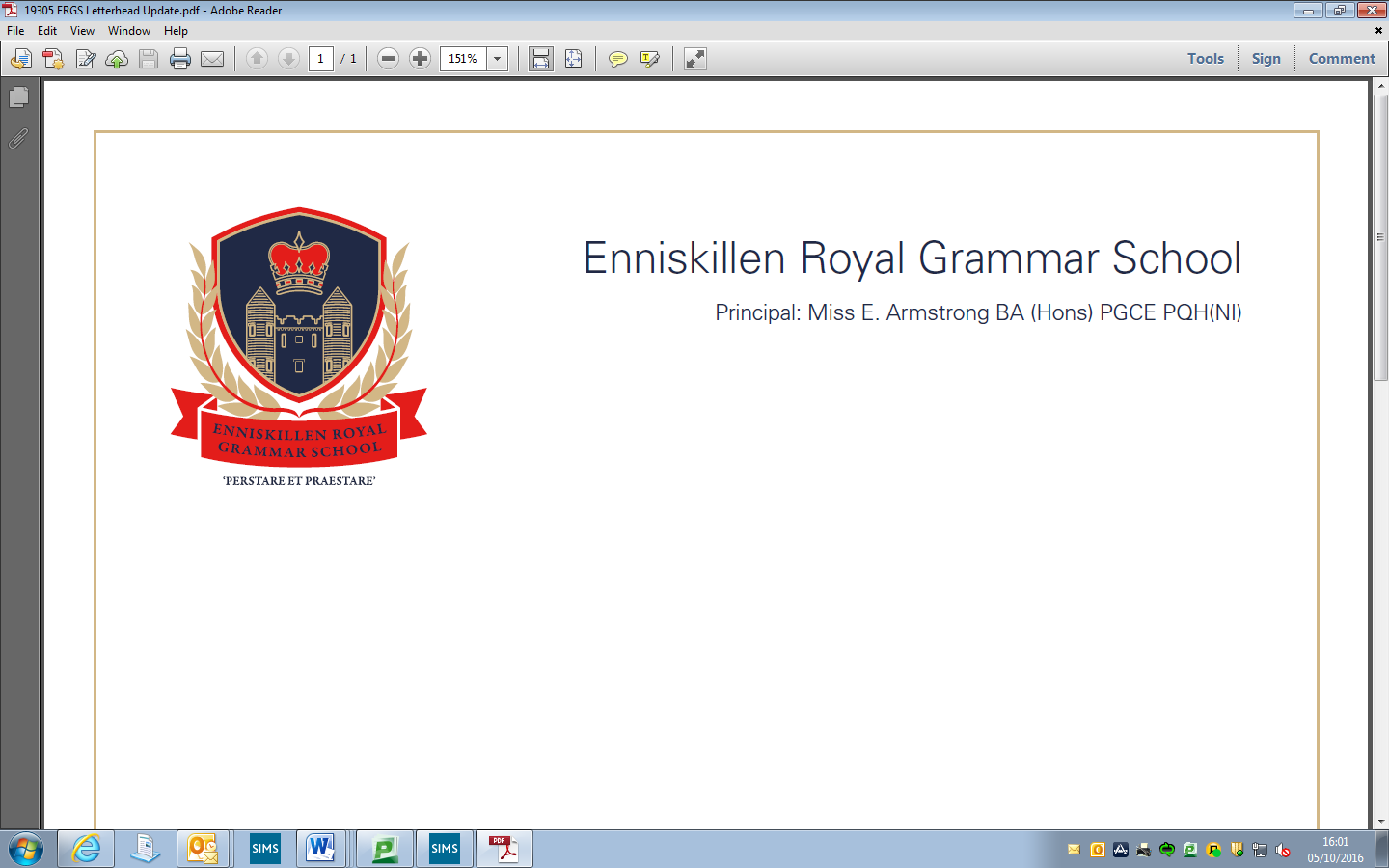 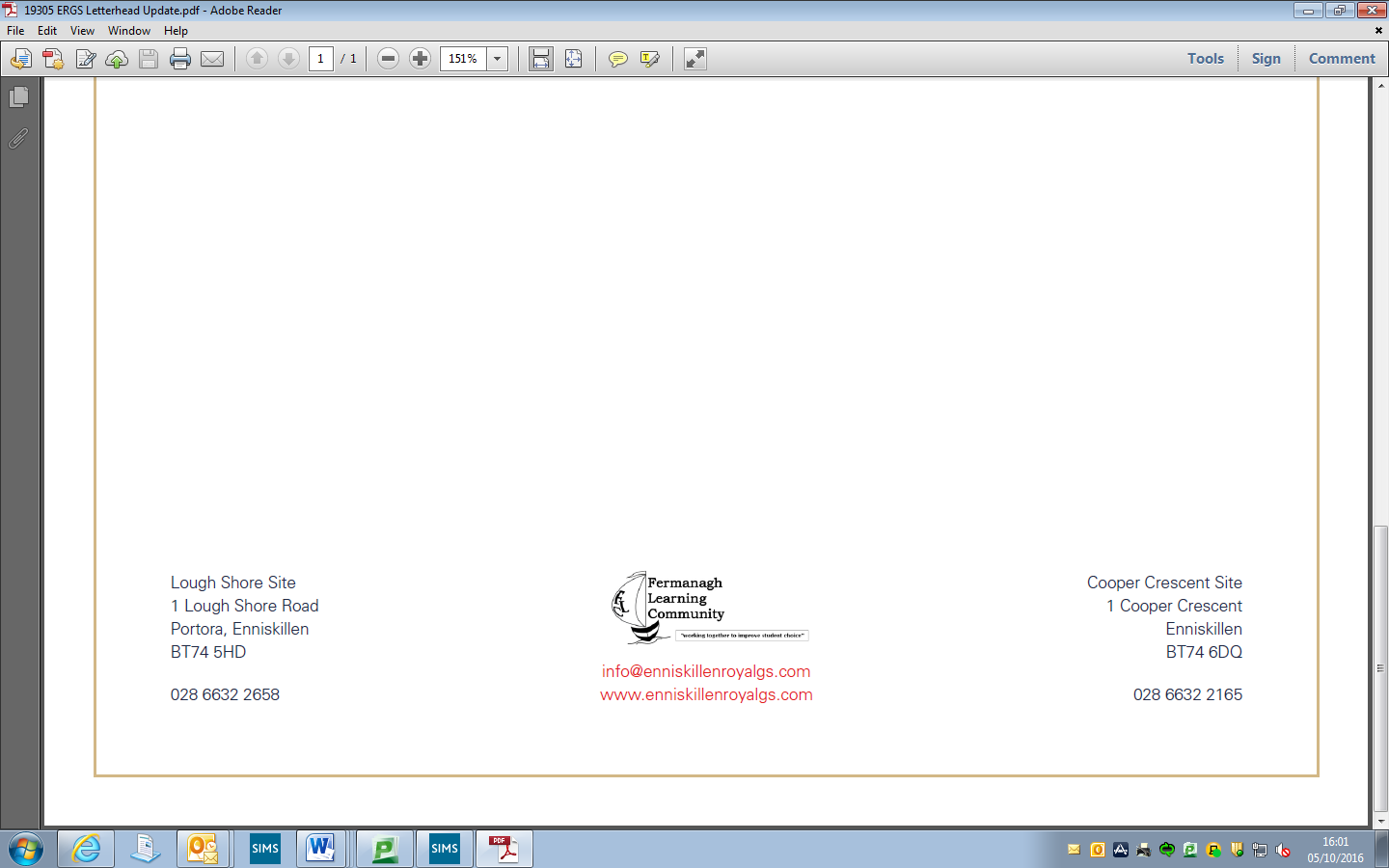 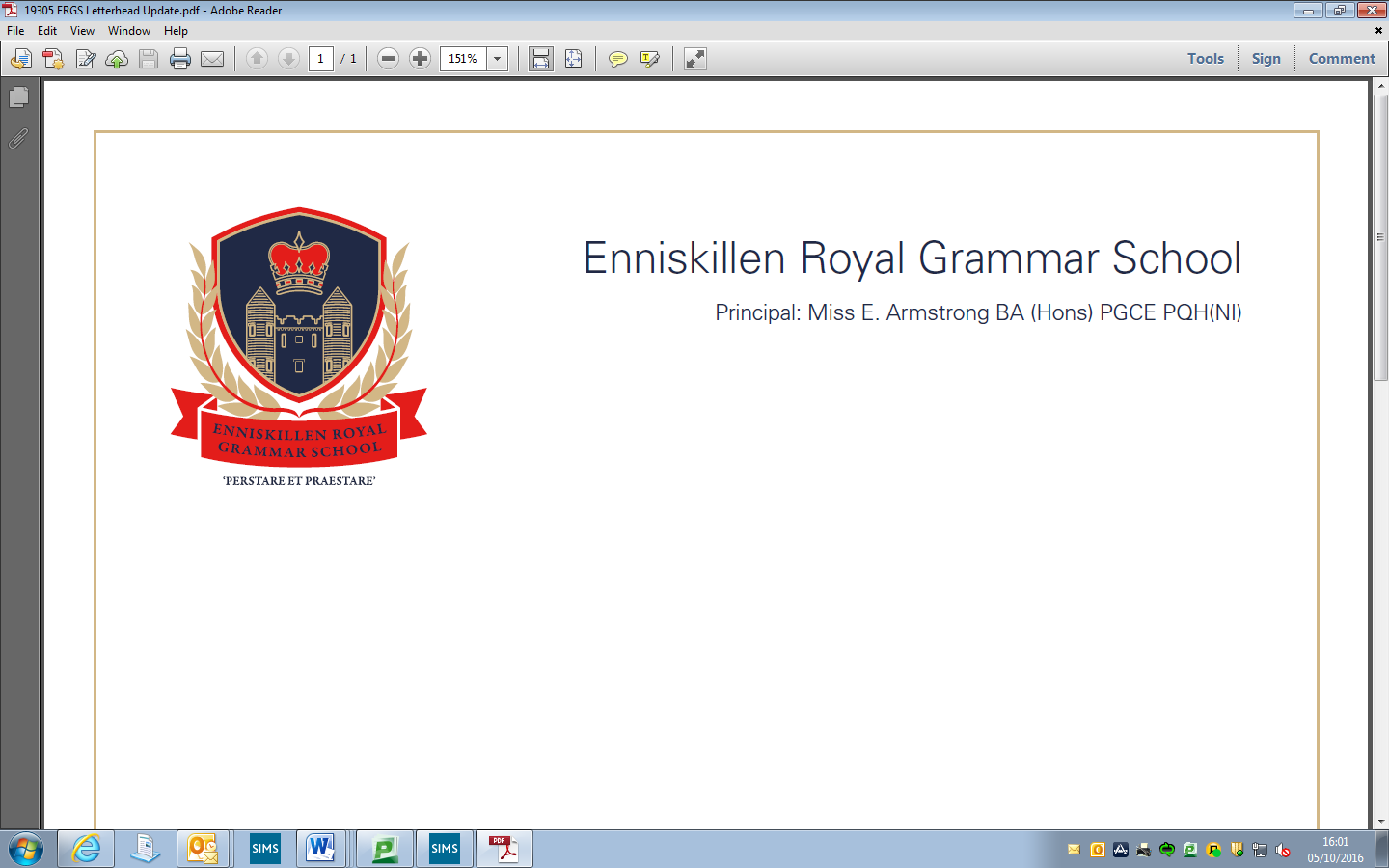 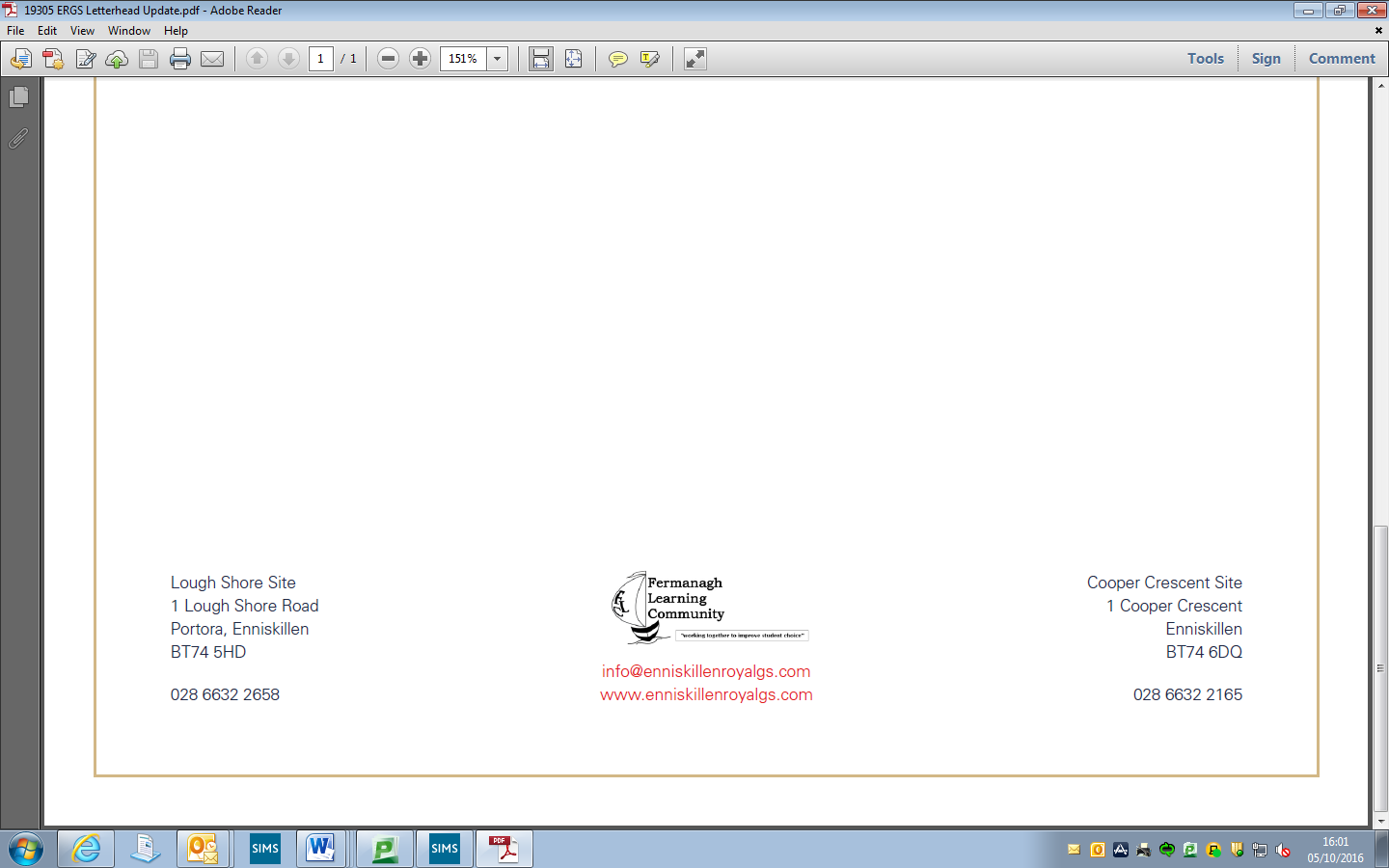 Sunday 8th November 2020 Dear Parents/GuardiansI write to inform you that a member of our Year 13 cohort in school has tested positive for COVID 19.  We have sought the most up to date advice from the Public Health Agency and all relevant staff and pupils in Year 13 have now been contacted individually and advised of the action to be taken in respect of self-isolation and their attendance at school.   If your son/daughter is in Year 13 and has not been contacted today, they should attend school as normal tomorrow, Monday 9th November 2020.    Pupils in other year groups should attend as usual. We have also arranged for the closure and deep clean of the relevant areas in school.   All other areas will function as normal. I appreciate the concerns of parents, pupils and the wider school community on reading this news and wish to reassure you that every precaution has been taken.   The safety of our pupils and staff is our priority and we will continue to monitor the situation carefully and keep you informed.If you have any questions or concerns, please do not hesitate to contact me at school.Yours faithfully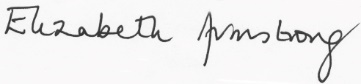 Principal